Section Internationale BritanniqueCollège Jean VilarAngers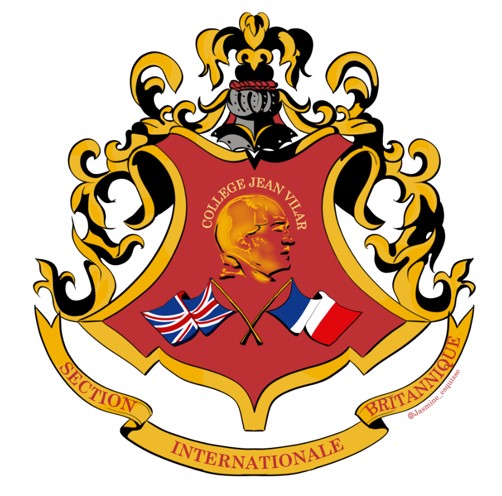 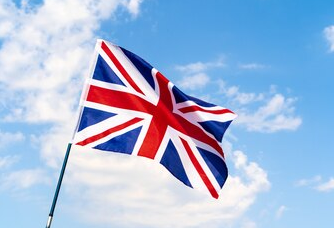 